Направления диагностики:СРЕДНЯЯ ГРУППАНЧАЛО ГОДАДиагностика уровня восприятия «Помоги рыбкам найти маму»Инструкция: помоги каждой маме-рыбке найти ее ребенка и соедини их линией, помни, что мама и ребенок похожи друг на друга.Диагностика умения сосредоточиваться, распределять внимание, развивать сенсорное восприятие «Домики»Инструкция: Посмотри на домики, у первого домика нужно раскрасить крышу, у самого маленького домика нарисовать окошко (повторить задание три раза)Диагностика характера логических связей и отношений между понятиями «Накорми домашних животных»Инструкция: помоги каждому животному найти ту пищу, которую оно любит и соедини линией.Диагностика сформированности мышления «Найди игрушки»Инструкция:  среди предметов найди только игрушки и обведи их в кружочек.Тест на определение уровня развития словесно-логического мышления ребенка «Какой предмет лишний»Инструкция: посмотри на рисунок, эти предметы чем-то связаны, их что-то объединяет, но один здесь лишний – зачеркни его.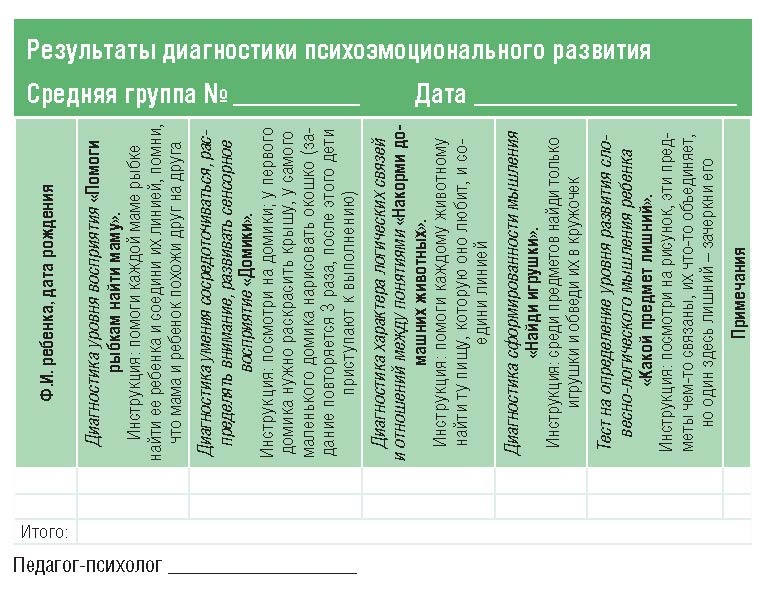 1 задание:• высокий уровень — задание выполнено без ошибок;
• средний уровень — задание выполнено с 1 ошибкой;
• низкий уровень — задание выполнено неправильно. 2 задание:• высокий уровень — задание выполнено без ошибок;
• средний уровень — задание выполнено с 1 ошибкой;
• низкий уровень — задание выполнено неправильно. 3 задание: • высокий уровень — задание выполнено без ошибок;
• средний уровень — задание выполнено с 1 ошибкой;
• низкий уровень — задание выполнено неправильно. 4 задание:• высокий уровень — задание выполнено без ошибок;
• средний уровень — задание выполнено с 1 ошибкой;
• низкий уровень — задание выполнено неправильно. 5 задание:• высокий уровень — задание выполнено без ошибок. В процессе вербального общения ребенок дает верное объяснение выделения лишнего предмета;
• средний уровень — задание выполнено без ошибок, но ребенок не может объяснить самостоятельно, почему он выбрал эту фигуру;
• низкий уровень — задание выполнено неправильно. СТАРШАЯ  ГРУППАНЧАЛО ГОДАДиагностика умения сосредоточиваться, распределять внимание, развивать сенсорное восприятие «Построим домик»Инструкция: посмотри на правый и левый домики,  в правом домике тебе надо добавить линии, чтобы два домика получились одинаковыми.Диагностика уровня развития саморегуляции «Соединим точки»Инструкция: соедини точки непрерывной линией, чтобы получились четкие, красивые фигурки.Диагностика сформированности мышления «Заштопаем ковер»Инструкция:  выбери и обведи ту фигуру, которой не хватает в пустом прямоугольникеДиагностика умения сосредоточиваться, распределять внимание, развивать сенсорное восприятие «Найди одинаковые предметы»Инструкция: в каждой строке найди два одинаковых предмета и обведи их в кружочек.Диагностика состояния памяти (непосредственного запоминания), утомляемости, активности внимания «Домики»Инструкция: послушай внимательно – в первом домике закрась крушу, в третьем нарисуй окошко, в самом маленьком заштрихуй стенку (повторить три раза)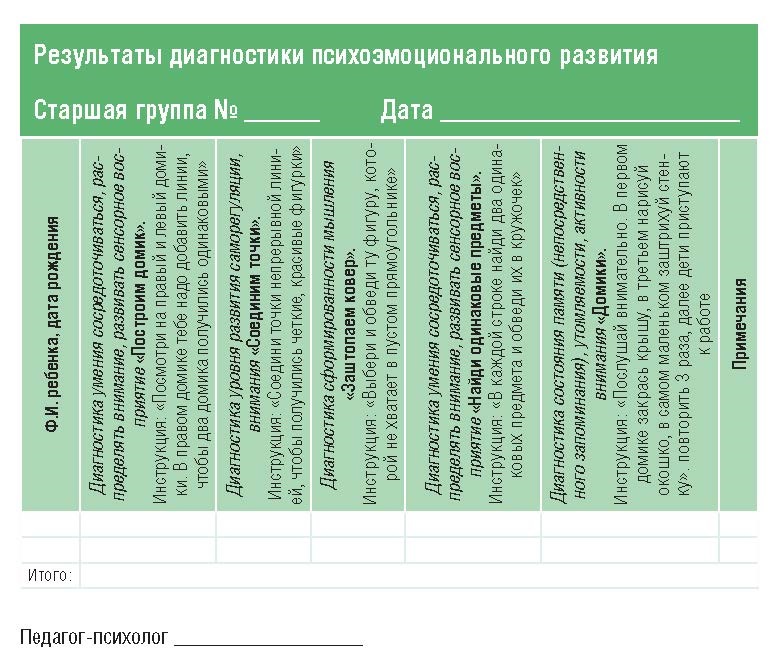 1 задание:• высокий уровень — задание выполнено без ошибок;
• средний уровень — задание выполнено с 1–2 ошибками;
• низкий уровень — задание выполнено неправильно.2 задание:• высокий уровень — задание выполнено без ошибок;
• средний уровень — задание выполнено с 1–2 ошибками, линии прерывистые, нечеткие или обведены несколько раз;
• низкий уровень — задание выполнено неправильно.3 задание:• высокий уровень — задание выполнено без ошибок;
• средний уровень — задание выполнено с 1–3 ошибками;
• низкий уровень — задание выполнено неправильно.4 задание:• высокий уровень — задание выполнено без ошибок;
• средний уровень — задание выполнено с 1 ошибкой;
• низкий уровень — задание выполнено неправильно.5 задание:• высокий уровень — задание выполнено без ошибок;
• средний уровень — задание выполнено с 1 ошибкой;
• низкий уровень — задание выполнено неправильно.ПОДГОТОВИТЕЛЬНАЯ  ГРУППАНЧАЛО ГОДА Тест на определение уровня развития мелкой моторики, сформированности восприятия «Продолжи ряд»Инструкция:  внимательно посмотри на наяаор строчки и продолжи ряд.Диагностика сформированности мышления «Соедини цифру и картинку»Инструкция: соедини картинку с цифрой, которая к ней подходитДиагностика характера логических связей и отношений между понятиями   «Исключение лишнего»Инструкция: в каждом квадратике вычеркни лишний предметДиагностика умения сосредоточиваться, распределять внимание «Корректурная проба»Инструкция: до тех пор, пока я не скажу «стоп!» заполни каждую фигурку по образцу сверхуДиагностика объема воспринимаемой информации, уровня утомления. Тренировка памяти «Зрительная память»Инструкция: посмотри внимательно на картинку и запомни, что на ней нарисовано. Теперь на своем листочке обведи только те предметы, которые ты запомнил.Тест на самооценки (самоконтроля) «Разрешение проблемных ситуаций»Инструкция: посмотри, как ты думаешь, как может закончиться этот рассказ.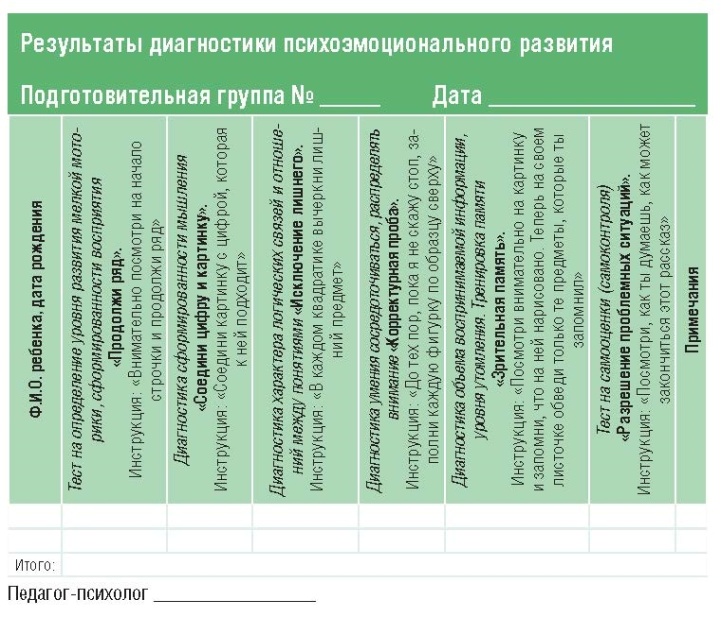  1 задание:• высокий уровень — задание выполнено без ошибок;
• средний уровень — задание выполнено с 1–2 ошибками;
• низкий уровень — задание выполнено неправильно.2 задание:• высокий уровень — задание выполнено без ошибок;
• средний уровень — задание выполнено с 1–2 ошибками, линии прерывистые, нечеткие или обведены несколько раз, нечеткая форма;
• низкий уровень — задание выполнено неправильно.3 задание:• высокий уровень — задание выполнено без ошибок;
• средний уровень — задание выполнено с 1–2 ошибками;
• низкий уровень — задание выполнено неправильно.4 задание:• высокий уровень — задание выполнено без ошибок, более 60% символов;
• средний уровень — задание выполнено с ошибками, 59–40% символов;
• низкий уровень — задание выполнено неправильно, 39–0% символов.5 задание:• высокий уровень — задание выполнено без ошибок;
• средний уровень — задание выполнено с 1 ошибкой;
• низкий уровень — задание выполнено неправильно.6 задание.Оценивается выбор ребенка: либо адекватное решение проблемной ситуации; либо незрелое решение — попытка свою ошибку свалить на другого; либо агрессивное отношение, недоверчивое отношение к окружающим, что означает высокий уровень тревожности.